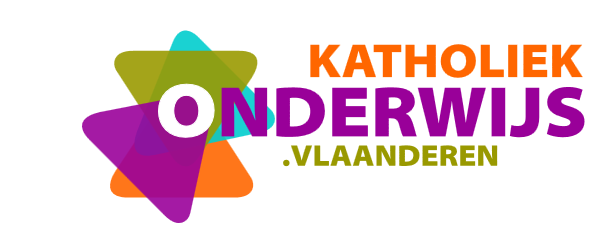 1. Forfaitaire vergoeding2. Beperkte kilometervergoeding tot 2000 km (indien van toepassing)Ondergetekende verklaart op eer de maximum vergoedingen per jaar en per dag niet te overschrijden.Datum en handtekening vrijwilliger
Guimardstraat 1 - 1040 BRUSSELwww.katholiekonderwijs.vlaanderenForfaitaire onkostenvergoeding vrijwilligerswerk2023-02-16OrganisatieOrganisatieOrganisatieOrganisatieOrganisatieOrganisatieOrganisatieOrganisatieOrganisatieOrganisatieOrganisatieOrganisatieAdres:Adres:Postcode en plaats:Postcode en plaats:Ondernemingsnummer of BTW nummer:Ondernemingsnummer of BTW nummer:Naam Vrijwilliger:rijksregisternummerBankrekening:datumactiviteitKostenvergoeding per dag1max. 40,67 €23456789101112TOTAALmax.  1.626,77€Vervoer met eigen wagenVervoer met eigen wagenVervoer met eigen wagendatumreden en/of bestemmingkm's0,0totaal km's0,0max tarief/km*0,42590,00openbaar vervoeropenbaar vervoeropenbaar vervoerdatumreden en/of bestemmingkostprijs ticket0,00totaal0,00fietsfietsfietsdatumreden en/of bestemming0,00totaal km's0,00max tarief / km*0,250,00Totaal (Totaal mag km-vergoeding voor de wagen * 2000km (851,8 euro per jaar) niet overschrijden!)Totaal (Totaal mag km-vergoeding voor de wagen * 2000km (851,8 euro per jaar) niet overschrijden!)